                     УТВЕРЖДАЮПриказ директора колледжа                 от 25.05.2021 г. № 119/1РАБОЧАЯ ПРОГРАММА  ПРОФЕССИОНАЛЬНОГО МОДУЛЯПМ.02 Сборка, регулировка и испытание сборочных единиц, узлов и механизмов машин, оборудования, агрегатов механической, гидравлической, пневматической частей изделий машиностроения программа подготовки квалифицированных рабочих и служащих среднего профессионального образованияпо профессии15.01.35 Мастер слесарных работ2021 гРабочая программа профессионального модуля разработана на основе Федеральных государ- ственных образовательных стандартов программы подготовки квалифицированных рабочих, служащих среднего профессионального образования по профессии 15.01.35 Мастер слесар- ных работРазработчики: Мироненко А.А., мастер ПО ГАПОУ СКСПО.РАССМОТРЕНАна заседании ПЦКПротокол № __ от «___» __________ 2021  г.
Председатель ПЦК __________/Елшанская С.В./СОДЕРЖАНИЕОБЩАЯ ХАРАКТЕРИСТИКА РАБОЧЕЙ ПРОГРАММЫ ПРОФЕССИОНАЛЬНОГО МОДУЛЯПМ.02.Сборка, регулировка и испытание сборочных единиц, узлов и механизмов ма- шин, оборудования, агрегатов механической, гидравлической, пневматической частей изделий машиностроенияЦель и планируемые результаты освоения профессионального модуляВ результате изучения профессионального модуля студент должен освоить основной вид деятельности Сборка, регулировка и испытание сборочных единиц, узлов и механизмов машин, оборудования, агрегатов механической, гидравлической, пневматической час- тей изделий машиностроения и соответствующие ему общие и профессиональные компе- тенции:Перечень общих компетенцийПеречень профессиональных компетенцийВ результате освоения профессионального модуля студент должен:Количество часов, отводимое на освоение профессионального модуляВсего часов: 644 часаИз них на освоение МДК: 164 часана практики учебную: 108 часов и производственную: 360 часов.СТРУКТУРА И СОДЕРЖАНИЕ ПРОФЕССИОНАЛЬНОГО МОДУЛЯСтруктура профессионального модуляТематический план и содержание профессионального модуляУСЛОВИЯ РЕАЛИЗАЦИИ ПРОГРАММЫ ПРОФЕССИОНАЛЬНОГО МОДУЛЯДля реализации программы профессионального модуля должны быть предусмот- рены следующие специальные помещения:Кабинет «Слесарные и слесарно-сборочные работы», оснащенный оборудованием: индивидуальные рабочие места для обучающихся, рабочее место преподавателя, классная доска, интерактивная доска, оргтехника, персональный компьютер с лицензионным про- граммным обеспечением, демонстрационный стол, учебно-дидактические пособия, ком- плект учебно-наглядных пособий, демонстрационные модели, макеты, образцы приспособ- лений, режущего и контрольно-измерительного инструмента для выполнения слесарно- сборочных работ, образцы различных сборочных соединений.Лаборатории: «Материаловедение», «Информационных технологий», оснащен- ные в соответствии с п.6.2.1. Примерной программы по профессии 15.01.35 Мастер слесар- ных работМастерская «Слесарная», оснащенная в соответствии с п.6.2.1. Примерной про- граммы по профессии 15.01.35 Мастер слесарных работОснащенные базы практики, в соответствии с п.6.2.3. Примерной программы по профессии 15.01.35 Мастер слесарных работИнформационное обеспечение реализации программыДля реализации программы библиотечный фонд образовательной организации должен иметь печатные и/или электронные образовательные и информационные ресурсы, рекомен- дуемые для использования в образовательном процессеПечатные изданияБагдасарова Т.А. Основы резания металлов - М.: Издательский центр «Академия», 2016.Долгих А. И., Фокин С. В., Шпортько О. Н. Слесарные работы: Учебное пособие- М.: Альфа-М, НИЦ ИНФРА-М, 2016.Карпицкий В.Р. Общий курс слесарного дела: Учебное пособие / Карпицкий В.Р., - 2-е изд. - М.:НИЦ ИНФРА-М, Новое знание, 2016.Покровский Б.С. Основы слесарных и сборочных работ. - М.: Издательский центр«Академия», 2016.Покровский Б.С. Слесарно-сборочные работы.- М.: Издательский центр «Академия», 2014.Покровский Б.С. Контрольные материалы о профессии «Слесарь» -М.: Издательский центр «Академия», 2016.Покровский Б.С. Основы слесарного дела. Рабочая тетрадь. – М.: Издательский центр«Академия», 2016.Покровский Б.С. Справочное пособие слесаря.- М.: Издательский центр «Академия», 2016.Электронные издания (электронные ресурсы) http://metalhandling.ru – Слесарные работы http://www.domoslesar.ru/– Слесарное дело в вопросах и ответах http://lib-bkm.ru/load/63– Библиотека машиностроителя214. КОНТРОЛЬ И ОЦЕНКА РЕЗУЛЬТАТОВ ОСВОЕНИЯ ПРОФЕССИОНАЛЬНОГО МОДУЛЯ2223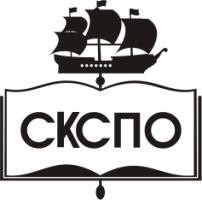 государственное автономное профессиональное образовательное учреждение Самарской области«Самарский колледж сервиса производственного оборудования имени Героя Российской Федерации Е.В. Золотухина»1. ОБЩАЯ ХАРАКТЕРИСТИКА РАБОЧЕЙ ПРОГРАММЫ ПРОФЕССИО- НАЛЬНОГО МОДУЛЯСТРУКТУРА И СОДЕРЖАНИЕ ПРОФЕССИОНАЛЬНОГО МОДУЛЯУСЛОВИЯ РЕАЛИЗАЦИИ ПРОГРАММЫ ПРОФЕССИОНАЛЬНОГО МО- ДУЛЯ4. КОНТРОЛЬ И ОЦЕНКА РЕЗУЛЬТАТОВ ОСВОЕНИЯ ПРОФЕССИО- НАЛЬНОГО МОДУЛЯКодНаименование общих компетенцийОК 1.Выбирать способы решения задач профессиональной деятельности, примени-тельно к различным контекстамОК 2.Осуществлять поиск, анализ и интерпретацию информации, необходимой длявыполнения задач профессиональной деятельностиОК 3.Планировать и реализовывать собственное профессиональное и личностное раз-витиеОК 4.Работать в коллективе и команде, эффективно взаимодействовать с коллегами,руководством, клиентамиОК 5.Осуществлять устную и письменную коммуникацию на государственном языке сучетом особенностей социального и культурного контекстаОК 6.Проявлять гражданско-патриотическую позицию, демонстрировать осознанноеповедение на основе традиционных общечеловеческих ценностейОК 7.Содействовать сохранению окружающей среды, ресурсосбережению, эффектив-но действовать в чрезвычайных ситуацияхОК 8.Использовать средства физической культуры для сохранения и укрепления здо- ровья в процессе профессиональной деятельности и поддержание необходимогоуровня физической подготовленностиОК 9.Использовать информационные технологии в профессиональной деятельностиОК 10.Пользоваться профессиональной документацией на государственном и иностран-ном языкеОК 11.Планировать предпринимательскую деятельность в профессиональной сфереКодНаименование видов деятельности и профессиональных компетенцийВД 2.Сборка, регулировка и испытание сборочных единиц, узлов и механизмов ма-шин, оборудования, агрегатов механической, гидравлической, пневматической частей изделий машиностроенияПК 2.1.Подготавливать оборудование, инструменты, рабочего места для сборки и смаз- ки узлов и механизмов средней и высокой категории сложности механической, гидравлической, пневматической частей изделий машиностроения в соответст- вии с техническим заданием с соблюдением требований охраны труда, пожар- ной, промышленной и экологической безопасности, правилами организации ра-бочего местаПК 2.2.Выполнять сборку, подгонку,  соединение, смазку и крепление узлов  и механиз-мов машин, оборудования, агрегатов помощью ручного и механизированного слесарно-сборочного инструмента в соответствии с производственным заданиемс соблюдением требований охраны труда, пожарной, промышленной и экологи-ческой безопасностиПК 2.3.Выполнять испытание собираемых или собранных узлов и агрегатов на специ-альных стендахПК 2.4.Выполнять выявление и устранение дефектов собранных узлов и агрегатовИметь практический опыт:Организации подготовки оборудования и проверки на исправность инстру- ментов, рабочего места в соответствии с техническим заданием Перемещения крупногабаритных деталей, узлов и оборудования с исполь- зованием грузоподъемных механизмовОбеспечения безопасной организации труда при выполнении механосбо- рочных работВыполнения сборки деталей, узлов и механизмов в соответствии с техниче- ской документациейВыполнение регулировочных работ собираемых узлов и механизмов Выявления дефектов собранных узлов и агрегатовУстранения дефектов собранных узлов и агрегатовВыполнения регулировочных работ в процессе испытанияВыполнения испытаний сборочных единиц, узлов и механизмов машин, оборудования, агрегатов средней и высокой категории сложности механи- ческой, гидравлической, пневматической частей изделий машиностроения, регулировки и балансировкиУметь:Осуществлять подготовку рабочего места для сборки, испытания и регули- ровки узлов и механизмов средней и высокой категории сложности Планировать работы в соответствии с данными технологических карт Анализировать конструкторскую и технологическую документацию и вы- бирать необходимый инструмент, оборудованиеПодбирать необходимые материалы (заготовки), для выполнения сменного заданияОценивать качество и количество деталей, необходимых для осуществления сборки узлов и механизмов механической части оборудованияВыполнять обмеры и сортировку деталей на соответствие параметрам для селективной сборкиВыбирать способы (виды) слесарной обработки деталей согласно требова- ниям к параметрам готового изделия в соответствии с требованиями техно- логической картыВыбирать необходимые инструменты для сборки узлов и механизмов сред- ней и высокой категории сложности в соответствии со сборочным черте- жом, картой технологического процессаОсуществлять подготовку типового, универсального, специального и высо- коточного измерительного инструмента специализированных и высокопро- изводительных приспособлений оснастки и оборудованияОценивать исправность типовых инструментов, оснастки, приспособлений и оборудованияПроверять сложное уникальное и прецизионное металлорежущее оборудо- вание на точность и соответствие техническим условиямОпределять степень заточки режущего и исправность мерительного инст- рументаУправлять подъемно-транспортным оборудованием с пола Выполнять подъем и перемещение грузовОпределять соответствие груза грузоподъемности крана (грузоподъемногомеханизма)Определять схемы строповкиВыбирать тип съемного грузозахватного приспособления, строп, тары в со- ответствии с массой и размерами перемещаемого грузаЧитать технологические карты на производство погрузочно-разгрузочных работВыбирать приемы обвязки и зацепки груза для подъема и перемещения в соответствии со схемами строповкиДля горизонтального вывешивания груза со смещенным центром тяжести грамотно использовать цепные стропы с крюками для укорачивания ветвей Определять пригодность съемного грузозахватного приспособления, тары, канатовПодавать сигналы крановщику в соответствии с установленными правила- миВыбирать порядок и приемы укладки (установки) груза в проектное поло- жение и снятия съемного грузозахватного приспособления (расстроповки) Оценивать безопасность организации рабочего места согласно правилам охраны труда и промышленной безопасностиОценивать соответствие рабочего места правилам и требованиям производ- ственной санитарииОпределять способы и средства индивидуальной защиты в зависимости от вредных и опасных производственных факторовОсуществлять проверку наличия, исправности и правильности применения средств индивидуальной защитыОбеспечивать безопасность выполнения работ в процессе сборочных и ре- гулировочных работОказывать первую (доврачебную) помощь пострадавшемуЧитать, анализировать и применять схемы, чертежи, спецификации и карты технологического процесса сборкиВыполнять слесарную обработку и подгонку деталейВыполнять притирку и шабрение сопрягаемых поверхностей сложных де- талей и узловОпределять порядок сборки узлов средней и высокой категории сложности по сборочному чертежу и в соответствии с технологической картой сборки Запрессовывать детали на гидравлических и винтовых механических прес- сахВыполнять пайку различными припоямиВыполнять сборку деталей под прихватку и сваркуВыполнять монтаж трубопроводов, работающих под давлением воздуха и агрессивных спецпродуктовОпределять последовательность собственных действий по использованию технологической картой способа очистки продувочных каналовОпределять последовательность процесса смазки узлов и механизмов сред- ней и высокой категории сложности, количество и вид необходимого сма- зочного материала в соответствии с требованиями технологической карты Осуществлять смазку узлов и механизмов механической, гидравлической, пневматической частей изделий машиностроенияВыполнять сборку деталей узлов и механизмов с применением специаль- ных приспособлений и сборку сложных машин, агрегатов и станков под ру- ководством слесаря более высокой квалификацииОпределять необходимость в регулировке и настройке узлов и механизмов средней и высокой категории сложностиОпределять последовательность собственных действий по регулировке и настройке узлов и механизмов средней и высокой категории сложности в соответствии с требованиями технологической картыВыполнять регулировку узлов и механизмов средней и высокой категории сложностиОценивать степень нарушения регулировок в передачах и соединениях Оценивать степень отклонений в муфтах, тормозах, пружинных соединени- ях, натяжных ремнях и цепях и выбирать способ регулировкиВыполнять статическую и динамическую балансировку узлов машин и де- талей простой и сложной конфигурации на специальных балансировочных станкахВыполнять настройку узлов и механизмов средней и высокой категории сложностиВыбирать способ устранения биений, осевых и радиальных зазоров и люф- тов в передачах и соединениях, разновысотности сборочных единицВыполнять регулировку зубчатых передач с установкой заданных чертежом и техническими условиями боковых и радиальных зазоровОпределять дисбаланс в узлах и выбирать способ динамической баланси- ровки деталейУстанавливать соответствие качества сборки требованиям, заданным в чер- теже, посредством использования оптических приборовУстанавливать соответствие параметров сборочных узлов требованиям тех- нологической документацииВыявлять дефекты, обнаруженные при сборке и испытании узлов и меха- низмовВыявлять несоответствие параметров сборочных узлов требованиям техно- логической документацииИспользовать универсальные средства технических измерений для контро- ля и выявления дефектовОценивать качество сборочных и регулировочных работ в процессе контро- ляВыбирать способы компенсации выявленных отклонений Выбирать способ устранения дефектов сборкиУстранять дефекты, обнаруженные при сборке и испытании узлов и меха- низмов выбранным способом в соответствии с требованиями технологиче- ской документацииИспользовать универсальные средства технических измерений для устране- ния дефектов собранных узлов и агрегатовОценивать качество сборочных и регулировочных работ в процессе устра- нения дефектовОпределять необходимость в регулировке узлов и механизмов средней и высокой категории сложностиОпределять последовательность собственных действий по регулировке и узлов и механизмов средней и высокой категории сложностиВыбирать способ регулировкиРегулировать узлы и механизмы средней сложности и высокой категории сложностиВыполнять снятие необходимых диаграмм и характеристик по результатам испытания и сдачу машин ОТКОценивать качество сборочных и регулировочных работ в процессе испы- танияИспытывать узлы и механизмы средней сложности и высокой категориисложностиИспытывать сосуды, работающие под давлением, а также испытывать на глубокий вакуумПроводить испытания собранных узлов и механизмов на стендах и прессах гидравлического давленияОпределять последовательность собственных действий по проведению ис- пытаний и выбирать необходимое испытательное оборудование и приспо- собления в зависимости от тестируемых параметров и в строгом соответст- вии с требованиями технологической картыОпределять и корректно вносить необходимую информацию в паспорта на собираемые и испытуемые машиныЗнать:Требования к организации рабочего места при выполнении сборочных ра-ботПравила проведения подготовительных работ по организации сборки, ис- пытания и регулировки узлов и механизмов средней и высокой категории сложностиПравила рациональной организации труда на рабочем месте Технические условия на собираемые узлы и механизмы Наименование и назначение рабочего инструмента Способы заправки рабочего инструментаПравила заточки и доводки слесарного инструментаУстройство и принципы безопасного использования ручного слесарного инструмента, электро- и пневмоинструментаУстройство и принципы работы измерительных инструментов, контрольно- измерительных приборовПризнаки неисправности инструментов, оборудования, станков, устранение неисправностейСпособы устранения деформаций при термической обработке и сварке Состав туго- и легкоплавких припоев, флюсов, протрав и способы их при- готовленияПравила проверки оборудованияПравила строповки, подъема, перемещения грузовПравила эксплуатации грузоподъемных средств и механизмов, управляе- мых с полаСистема знаковой сигнализации при работе с машинистом крана Устройство и правила пользования подъемником, строительными лесами, лестницами, трапами, предохранительным поясам, мостикамиПриемы и последовательность производства работ кранами, грузоподъем- ными механизмамиТехнические характеристики эксплуатируемых грузоподъемных механиз- мов;Назначение и конструктивные особенности съемных грузозахватных при- способлений, строп, тарыВиды грузоподъемных механизмов, съемных грузозахватных приспособле- ний, тарыСхемы строповки, структуру и параметры технологических карт на выпол- нение погрузочно-разгрузочных работОпасности и риски при производстве работ грузоподъемными механизмами Приемы и последовательность производства работ кранами при обвязке и зацепке грузовНазначение и конструктивные особенности съемных грузозахватных при- способлений (строп), тары, канатовДостоинства и недостатки цепных, канатных и текстильных стропов при- менительно к характеру грузаСпособы визуального определения массы грузаПравила и требования к подаче спецсигналов, обеспечивающих взаимодей- ствие с операторами грузоподъемных механизмов (машинистами кранов) Порядок осмотра и нормы браковки съемных грузозахватных приспособле- ний, канатов, тарыПриемы и последовательность производства работ кранами при укладке (установке) грузовТребования правил охраны труда и промышленной безопасности, электро- безопасности при выполнении сборочных работОпасные и вредные производственные факторы при выполнении сбороч- ных работ и их характеристикаПравила производственной санитарии;Виды и правила использования средств индивидуальной защиты, приме- няемых для безопасного проведения сборочных работ, нормативные требо- вания к ним, порядок и периодичность их заменыНазначение и правила размещения знаков безопасности Противопожарные меры безопасностиПравила оказания первой (доврачебной) помощи пострадавшим при трав- матизме, отравлении, внезапном заболеванииСпособы и приемы безопасного выполнения работПравила охраны окружающей среды при выполнении работ Действия, направленные на предотвращение аварийных ситуацийПорядок действий при возникновении аварий и ситуаций, которые могут привести к нежелательным последствиямПорядок извещения руководителя обо всех недостатках, обнаруженных во время работыПравила выполнения, оформления и чтения конструкторской и технологи- ческой документации, карт технологического процессаУсловные обозначения на чертежах, в т.ч. в кинематических, гидравличе- ских, пневматических схемахСистему допусков и посадок и их обозначение на чертежах Правила выполнения слесарной обработки и подгонки деталей Способы термообработки и доводки деталейСпособы предупреждения и устранения деформации металлов и внутрен- них напряжений при термической обработке и сваркеМеры предупреждения деформаций деталейПричины появления коррозии и способы борьбы с ней Принципы организации и виды сборочного производстваПриемы сборки, смазки и регулировки машин и режимы испытаний Правила, приемы и техники сборки: резьбовых соединений, шпоночно- шлицевых соединений, заклепочных соединений, подшипников скольже- ния, узлов с подшипниками качения, механической передачи зацепления (зубчатые, червячные, реечные передачи) и др.Принцип расчета и способы проверки эксцентриков и прочих кривых и зуб- чатых зацепленийКонструкцию, кинематическую схему и принцип работы собираемых узлов механизмов, станков, приборов, агрегатов и машинУстройство и принцип работы собираемых узлов, механизмов и станков, технические условия на их сборкуНормы и требования к работоспособности оборудованияСостав туго- и легкоплавких припоев, флюсов, протрав и способы их при- готовленияВиды заклепочных швов и сварных соединений и условия обеспечения их прочностиВиды изготавливаемых узлов и механизмов машин и оборудования Назначение смазочных средств и способы их примененияСпособы обеспечения герметичности стыков гидро- и пневмосистем и ме- тоды уплотненийТиповая арматура гидрогазовых системТребования к рабочей жидкости гидросистемМатериалы и способы упрочнения, уплотнения деталей гидро- и пневмоси- стем и способы герметизацииПравила и способы настройки и регулировки узлов и механизмов механи- ческой, гидравлической и пневматической системМетоды проверки узлов на точность, балансировку деталей и узлов обору- дованияСпособы устранения биений, зазоров и люфтов в передачах и соединениях Порядок статической и динамической балансировки узлов машин и деталей Порядок и способы регулировки муфт, тормозов, пружинных соединений, натяжных ремней и цепейПравила и методы регулировки по направляющим и опорам при общей сборке оборудованияСпособы регулировки зацепления цилиндрических, конических и червяч- ных парПараметры качества регулировочных работНормы балансировки согласно технической документацииПравила выполнения, оформления и чтения конструкторской и технологи- ческой документации, карт технологического процессаУсловные обозначения на чертежах, в т.ч. в кинематических, гидравличе- ских, пневматических схемахДефекты при сборке неподвижных соединений: классификация, способы устраненияДефекты при сборке резьбовых соединений: классификация, способы уст- раненияДефекты при сборке механизмов преобразования движения: классифика- ция, способы устраненияСпособы устранения дефектов сборкиСпособы компенсации выявленных отклоненийНормы и требования к работоспособности собранных узлов и агрегатов Параметры качества сборочных и регулировочных работДефекты, выявляемые при сборке и испытании узлов и механизмов Универсальные средства технических измерений для устранения дефектов собранных узлов и агрегатовМетоды оценки качестваПравила и способы настройки и регулировки узлов и механизмов механи- ческой, гидравлической и пневматической системМетоды проверки узлов на точность, балансировку деталей и узлов обору- дованияСпособы устранения биений, зазоров и люфтов в передачах и соединениях Приемы регулировки машин и режимы испытанийТехнические условия на регулировку и сдачу собранных узлов машин и агрегатов и их эксплуатационные данныеПараметры качества регулировочных работНормы балансировки согласно технической документацииТехнические условия на установку, испытания, сдачу и приемку собранных узлов машин и агрегатов и их эксплуатационные данныеСостав и принцип действия стендовой и пультовой аппаратуры, используе- мой для проведения пневмо-и гидроиспытанийТребования к организации и проведению испытанийМетоды проведения испытаний на прочность, герметичность и функциони- рование с использованием высокого давленияПравила и режимы испытания оборудования на статистическую и динами- ческую балансировкуВиды и назначение испытательных приспособленийТехнические условия на испытания и сдачу собранных узловПравила заполнения паспортов на изготовляемые изделия машиностроенияКоды профес- сиональ- ных об- щих ком- петенцийНаименования разделов профессионального модуляСуммар- ный объ- ем на- грузки, час.Занятия во взаимодействии с преподавателем, час.Занятия во взаимодействии с преподавателем, час.Занятия во взаимодействии с преподавателем, час.Занятия во взаимодействии с преподавателем, час.Само- стоя- тельная работаКоды профес- сиональ- ных об- щих ком- петенцийНаименования разделов профессионального модуляСуммар- ный объ- ем на- грузки, час.Обучение по МДК, в час.Обучение по МДК, в час.ПрактикиПрактикиСамо- стоя- тельная работаКоды профес- сиональ- ных об- щих ком- петенцийНаименования разделов профессионального модуляСуммар- ный объ- ем на- грузки, час.всего, часовЛабораторных и практических за- нятийучебная, часовпроизводствен- наячасов (если преду- смотрена рас- средоточеннаяпрактика)Само- стоя- тельная работаПК 2.1., 2.2., 2.3.ОК 01.– ОК11.МДК 02.01 Технология сборки, регулировки и испытания сборочных единиц, узлов и механизмов машин, оборудования, агрегатов механической, гидравлической, пневматической частей изделий машин16415670--8 Учебная и производственная практики, часов468360-Всего:644156701083608Наименование разде- лов и тем профессио- нального модуля (ПМ), междисциплинарных курсов (МДК)Содержание учебного материала, лабораторные работы и практические занятия, самостоятельная учебная работа обучающихсяОбъем часовРаздел 1. Организация рабочего места, оборудования, инструмента и приспособлений для сборки и смазки узлов и механизмовРаздел 1. Организация рабочего места, оборудования, инструмента и приспособлений для сборки и смазки узлов и механизмовМДК. 02.01 Технология сборки, регулировки и испытания сборочных единиц, узлов и механизмов машин, обору- дования, агрегатов механической, гидравлической, пневматической частей изделий машиностроенияМДК. 02.01 Технология сборки, регулировки и испытания сборочных единиц, узлов и механизмов машин, обору- дования, агрегатов механической, гидравлической, пневматической частей изделий машиностроенияТема 1.1.Содержание4Охрана труда в профес-1. Цели и задачи охраны труда. Основные термины, понятия и определения, цели и задачисиональной деятельно-2. Правила и инструкции по охране труда слесаря механосборочных работ. Требования безо-сти слесаря-механосборочных работпасностисти слесаря-механосборочных работ3. Факторы, влияющие на условия и безопасность труда. Опасные и вредные производствен-ные факторы4. Правила производственной санитарии и личной гигиены слесаря механосборочных работВ том числе, тематика практических занятий и лабораторных работ2Практическая работа: Изучение основных мероприятий по предупреждению аварийных си-2туаций и обеспечению готовности к нимТема 1.2.Содержание6Организация рабочего1.Техническое оснащение рабочего места слесаря. Организация рабочего места слесаря-места слесаря-механосборочных работ. Правила и нормы безопасного выполнения сборочных работ. Орга-механосборочных работнизационные формы и методы сборки. Безопасность труда при слесарной обработке2. Вспомогательное оборудование сборочных цехов: общие сведения, классификация и назна-чение. Требования безопасности при выполнении грузоподъемных и такелажных работ3. Общие сведения об автоматизации сборочных работ. Технологические процессы автомати-ческой сборки. Оборудование для автоматизации сборочных работ. Автоматизация сбороч-ных процессов с использованием промышленных роботовВ том числе, тематика практических занятий и лабораторных работ4Лабораторная работа: «Организация рабочего места в соответствии с заданием, правилами и2нормами охраны труда и техники безопасности»Практическое занятие: Оформление результатов лабораторной работы2Тема 1.3.Содержание16Подготовка деталей, ин- струментов и приспо- соблений к сборке1. Входной контроль сборочных деталей: общие сведения, технологические требованияПодготовка деталей, ин- струментов и приспо- соблений к сборке2. Подготовительные операции: пригоночные работы, очистка, мойка. Виды слесарно-пригоночных работПодготовка деталей, ин- струментов и приспо- соблений к сборке3. Инструмент, используемый при проведении слесарно-пригоночных работ. Признаки неис-правности инструмента, устранение неисправностейПодготовка деталей, ин- струментов и приспо- соблений к сборке4. Технические требования к машинам, сборочным единицам и деталям. Технологическая до-кументация на сборку и основы построения технологического процессаПодготовка деталей, ин- струментов и приспо- соблений к сборкеВ том числе, тематика практических занятий и лабораторных работ6Подготовка деталей, ин- струментов и приспо- соблений к сборкеЛабораторная работа: «Определение технологии сборки узла, в соответствии со сборочнымчертежом»4Подготовка деталей, ин- струментов и приспо- соблений к сборкеПрактическое занятие: Оформление результатов лабораторной работы2Самостоятельная учебная работа при изучении раздела 1.Составить сообщение «Достоинства и недостатки автоматизации сборочных работ», «Перспективы развития автомати- зации сборочных работ» (на выбор)Подбор, анализ и представление информации в виде тезисов «Оборудование для автоматизации сборочных работ»Самостоятельная учебная работа при изучении раздела 1.Составить сообщение «Достоинства и недостатки автоматизации сборочных работ», «Перспективы развития автомати- зации сборочных работ» (на выбор)Подбор, анализ и представление информации в виде тезисов «Оборудование для автоматизации сборочных работ»1Раздел 2. Сборка узлов и механизмов машин, оборудования и агрегатов, выявление и устранения дефектовРаздел 2. Сборка узлов и механизмов машин, оборудования и агрегатов, выявление и устранения дефектовМДК. 02.01 Технология сборки, регулировки и испытания сборочных единиц, узлов и механизмов машин, обору-дования, агрегатов механической, гидравлической, пневматической частей изделий машиностроенияМДК. 02.01 Технология сборки, регулировки и испытания сборочных единиц, узлов и механизмов машин, обору-дования, агрегатов механической, гидравлической, пневматической частей изделий машиностроенияТема 2.1.Технологиясборки неподвижных неразъемных соедине- нийСодержание10Тема 2.1.Технологиясборки неподвижных неразъемных соедине- ний1.Заклепочные соединения: общая характеристика, виды заклепочных швов, основные причи- ны возникновения дефектов и способы их предупреждения. Способы осуществления процессаклепки. Контроль качества заклепочных соединений10Тема 2.1.Технологиясборки неподвижных неразъемных соедине- ний2. Паяные соединения: область применения, общая характеристика, достоинства и недостаткисоединения10Тема 2.1.Технологиясборки неподвижных неразъемных соедине- ний3. Подготовка частей изделия перед пайкой. Типы припоев. Подготовка припоев и флюсов.Инструмент для паяния. Контроль качества соединения пайкой10Тема 2.1.Технологиясборки неподвижных неразъемных соедине- ний4. Клеевые соединения: общая характеристика, назначение, достоинства и недостатки соеди-нения. Технологический процесс склеивания. Контроль качества клеевого соединения10Тема 2.1.Технологиясборки неподвижных неразъемных соедине- ний5. Соединение методом пластической деформации (вальцевание): общая характеристика, осо-бенности соединения. Инструмент для вальцевания. Контроль качества вальцовки10Тема 2.1.Технологиясборки неподвижных неразъемных соедине- ний6. Соединения с гарантированным натягом: общая характеристика, назначение, принципсборки10Тема 2.1.Технологиясборки неподвижных неразъемных соедине- ний7. Способы и методы получения соединения с гарантированным натягом. Приспособления иоборудование для получения соединения10Тема 2.1.Технологиясборки неподвижных неразъемных соедине- ний8. Подготовка поверхностей под сварку: общие сведения, преимущества и недостатки. Типышвов. Оборудование и приспособления для получения сварных соединений10В том числе, тематика практических занятий и лабораторных работ6Лабораторная работа: «Изучение технологии сборки неподвижных неразъемных соединений»4Практическое занятие: Оформление результатов лабораторной работы2Тема 2.2.Технологиясборки неподвижных разъемных соединенийСодержание10Тема 2.2.Технологиясборки неподвижных разъемных соединений1. Резьбовые соединения: общая характеристика, основные детали резьбового соединения10Тема 2.2.Технологиясборки неподвижных разъемных соединений2. Виды резьбовых соединений. Особенности сборки резьбовых соединений10Тема 2.2.Технологиясборки неподвижных разъемных соединений3. Инструмент и приспособления, применяемые для сборки и разборки резьбовых соединений.Контроль качества собранного узла10Тема 2.2.Технологиясборки неподвижных разъемных соединений4. Трубопроводные системы: общая характеристика, назначение, виды трубных соединений10Тема 2.2.Технологиясборки неподвижных разъемных соединений5. Основные операции сборки трубопроводных систем. Технологические процессы сборкитрубопроводных систем10Тема 2.2.Технологиясборки неподвижных разъемных соединений6. Инструмент и приспособления, применяемые для сборки трубопроводных систем. Кон-троль качества трубных соединений10Тема 2.2.Технологиясборки неподвижных разъемных соединений7. Шпоночные соединения: область применения, краткая характеристика основных типов иназначение, достоинства и недостатки10Тема 2.2.Технологиясборки неподвижных разъемных соединений8. Последовательность сборки основных типов шпоночных соединений. Пригоночные работыи контроль соединений, применяемый инструмент и приспособления10Тема 2.2.Технологиясборки неподвижных разъемных соединений9. Шлицевые соединения: область применения, краткая характеристика типов соединений иназначение, классификация, достоинства и недостатки10Тема 2.2.Технологиясборки неподвижных разъемных соединений10. Особенности сборки шлицевых соединений. Контроль качества сборки шлицевых соеди-нений10Тема 2.2.Технологиясборки неподвижных разъемных соединений11. Клиновые и штифтовые соединения: область применения, краткая характеристика типовсоединений и назначение, достоинства и недостатки10Тема 2.2.Технологиясборки неподвижных разъемных соединений12. Особенности сборки клиновых и штифтовых соединений. Контроль качества сборочногосоединения10Тема 2.2.Технологиясборки неподвижных разъемных соединенийВ том числе, тематика практических занятий и лабораторных работ6Тема 2.2.Технологиясборки неподвижных разъемных соединенийЛабораторная работа: «Изучение технологии сборки неподвижных разъемных соединений влабораторных условиях»4Тема 2.2.Технологиясборки неподвижных разъемных соединенийПрактическое занятие: Оформление результатов лабораторной работы2Тема 2.3.Технологиясборки механизмов вра- щательного движенияСодержание12Тема 2.3.Технологиясборки механизмов вра- щательного движения1. Соединительные муфты и сборка составных валов: область применения, назначение, общиесведения12Тема 2.3.Технологиясборки механизмов вра- щательного движения2.Конструкция и сборка по видам соединительных муфт. Инструмент и приспособления, при-меняемые при сборке12Тема 2.3.Технологиясборки механизмов вра- щательного движения3. Подшипниковые узлы с подшипниками скольжения: область применения, назначение, об-12щие сведения, основные виды4. Сборка подшипников скольжения с разъемным и неразьемным корпусом. Этапы и последо-вательность сборки. Инструмент и приспособления, применяемые при сборке5. Сборка подшипника жидкостного трения. Инструмент и приспособления, применяемые присборке6. Контроль качества сборки. Применяемый контрольно-измерительный инструмент7. Узлы с подшипниками качения: область применения, краткая характеристика, классифика-ция, достоинства и недостатки8. Сборка узлов с подшипниками качения. Инструмент и приспособления, применяемые присборке9. Контроль качества сборки узлов с подшипниками каченияВ том числе, тематика практических занятий и лабораторных работ6Лабораторная работа: «Изучение технологии сборки механизмов вращательного движения»4Практическое занятие: Оформление результатов лабораторной работы2Тема 2.4.Технологиясборки механизмов пе- редачи движенияСодержание12Тема 2.4.Технологиясборки механизмов пе- редачи движения1. Ременные передачи: область применения, общие сведения, классификация, достоинства инедостатки12Тема 2.4.Технологиясборки механизмов пе- редачи движения2. Технология сборки ременной передачи. Инструмент и приспособления, применяемые присборке12Тема 2.4.Технологиясборки механизмов пе- редачи движения3. Контроль качества собранной ременной передачи. Основные дефекты, причины и способыустранения и предупреждения12Тема 2.4.Технологиясборки механизмов пе- редачи движения4. Цепные передачи: область применения, общие сведения, классификация, достоинства и не-достатки12Тема 2.4.Технологиясборки механизмов пе- редачи движения5. Сборка узла цепной передачи. Инструмент и приспособления, применяемые при сборке12Тема 2.4.Технологиясборки механизмов пе- редачи движения6. Контроль собранного узла цепной передачи12Тема 2.4.Технологиясборки механизмов пе- редачи движения7. Зубчатые передачи: область применения, общие сведения, классификация, достоинства инедостатки12Тема 2.4.Технологиясборки механизмов пе- редачи движения8. Входной контроль зубчатых колес. Контрольно-измерительный инструмент12Тема 2.4.Технологиясборки механизмов пе- редачи движения9. Сборка основных видов зубчатых передач. Контроль качества сборки. Инструмент и при-способления, применяемые при сборке12Тема 2.4.Технологиясборки механизмов пе- редачи движения10. Фрикционные передачи: область применения, общие понятия и определения, назначение,классификация, достоинства и недостатки.12Тема 2.4.Технологиясборки механизмов пе- редачи движения11. Процесс сборки фрикционных передач12Тема 2.4.Технологиясборки механизмов пе- редачи движенияВ том числе, тематика практических занятий и лабораторных работ6Тема 2.4.Технологиясборки механизмов пе- редачи движенияЛабораторная работа: «Изучение технологии сборки механизмов передачи движения»4Тема 2.4.Технологиясборки механизмов пе- редачи движенияПрактическое занятие: Оформление результатов лабораторной работы2Тема 2.5.Технология сборки ме- ханизмов преобразова- ния движенияСодержание12Тема 2.5.Технология сборки ме- ханизмов преобразова- ния движения1. Передачи винт-гайка: область применения, общие сведения и характеристики, достоинстваи недостатки12Тема 2.5.Технология сборки ме- ханизмов преобразова- ния движения2. Процесс сборки передачи винт-гайка. Инструменты и приспособления. Контроль качества12Тема 2.5.Технология сборки ме- ханизмов преобразова- ния движения3. Кривошипной-шатунный механизм: область применения, общие сведения, назначение, уст-ройство12Тема 2.5.Технология сборки ме- ханизмов преобразова- ния движения4. Процесс сборки шатунной, поршневой группы и кривошипно-шатунного механизма. Инст-рументы и приспособления. Контроль качества12Тема 2.5.Технология сборки ме- ханизмов преобразова- ния движения5. Механизм клапанного распределения: общие сведения, назначение, устройство12Тема 2.5.Технология сборки ме- ханизмов преобразова- ния движения6. Процесс сборки механизма клапанного распределения. Инструменты и приспособления.Контроль качества12Тема 2.5.Технология сборки ме- ханизмов преобразова- ния движения7. Эксцентриковый механизм: область применения, общие сведения, назначение, устройство12Тема 2.5.Технология сборки ме- ханизмов преобразова- ния движения8. Сборка и контроль качества сборки эксцентрикового механизма. Инструменты и приспо-собления12Тема 2.5.Технология сборки ме- ханизмов преобразова- ния движения9. Кулисный механизм: область применения, общие сведения, назначение, устройство12Тема 2.5.Технология сборки ме- ханизмов преобразова- ния движения10. Сборка и контроль качества сборки кулисного механизма. Инструменты и приспособления12Тема 2.5.Технология сборки ме- ханизмов преобразова- ния движения11. Храповой механизм: область применения, общие сведения, назначение, устройство12Тема 2.5.Технология сборки ме- ханизмов преобразова- ния движения12. Сборка и контроль качества сборки храпового механизма. Инструменты и приспособления12Тема 2.5.Технология сборки ме- ханизмов преобразова- ния движения13. Кулачковые и реечные механизмы: область применения, общие сведения, назначение, уст-ройство12Тема 2.5.Технология сборки ме- ханизмов преобразова- ния движения14. Сборка и контроль качества сборки кулачковых и реечных механизмов. Инструменты иприспособления12Тема 2.5.Технология сборки ме- ханизмов преобразова- ния движенияВ том числе, тематика практических занятий и лабораторных работ6Тема 2.5.Технология сборки ме- ханизмов преобразова- ния движенияЛабораторная работа: «Изучение технологии сборки механизмов преобразования движения»4Тема 2.5.Технология сборки ме- ханизмов преобразова- ния движенияПрактическое занятие: Оформление результатов лабораторной работы2Тема 2.6.Технология сборки ме- ханизмов поступатель- ного движенияСодержание10Тема 2.6.Технология сборки ме- ханизмов поступатель- ного движения1. Механизмы поступательного движения: область применения, назначение, классификация,достоинства и недостатки10Тема 2.6.Технология сборки ме- ханизмов поступатель- ного движения2. Технология сборки механизмов поступательного движения. Инструменты и приспособле-ния10Тема 2.6.Технология сборки ме- ханизмов поступатель- ного движения3. Контроль качества сборки10Тема 2.6.Технология сборки ме- ханизмов поступатель- ного движенияВ том числе, тематика практических занятий и лабораторных работ6Тема 2.6.Технология сборки ме- ханизмов поступатель- ного движенияЛабораторная работа: «Изучение технологии сборки механизмов преобразования движения»4Тема 2.6.Технология сборки ме- ханизмов поступатель- ного движенияПрактическое занятие: Оформление результатов лабораторной работы2Тема 2.7.Содержание12Технология сборки гид- равлических и пневма- тических приводов и их сборка1. Гидравлические приводы: область применения, назначение, устройство, классификация,достоинства и недостаткиТехнология сборки гид- равлических и пневма- тических приводов и их сборка2. Технология сборки гидравлических приводов. Инструменты, приспособления и оборудова-ние. Контроль качества сборкиТехнология сборки гид- равлических и пневма- тических приводов и их сборка3. Пневматические приводы: область применения, назначение, классификация, устройство,достоинства и недостаткиТехнология сборки гид- равлических и пневма- тических приводов и их сборка4. Технология сборки пневматических приводов. Инструменты и приспособления. Контролькачества сборкиТехнология сборки гид- равлических и пневма- тических приводов и их сборкаВ том числе, тематика практических занятий и лабораторных работ6Технология сборки гид- равлических и пневма- тических приводов и их сборкаЛабораторная работа: «Изучение технологии сборки гидравлических и пневматических при-водов»4Технология сборки гид- равлических и пневма- тических приводов и их сборкаПрактическое занятие: Оформление результатов лабораторной работы2Тема 2.8. Грузоподъемные уст- ройстваСодержание10Тема 2.8. Грузоподъемные уст- ройства1. Общие сведения, классификация и назначение грузоподъемных устройств10Тема 2.8. Грузоподъемные уст- ройства2. Такелажная оснастка и строповка грузов: грузозахватные устройства, правила строповкигрузов10Тема 2.8. Грузоподъемные уст- ройства3. Правила подачи сигналов при перемещении грузов10Тема 2.8. Грузоподъемные уст- ройстваВ том числе, тематика практических занятий и лабораторных работ6Тема 2.8. Грузоподъемные уст- ройстваЛабораторная работа: «Изучение приемов работы при перемещении груза»4Тема 2.8. Грузоподъемные уст- ройстваПрактическое занятие: Обоснование выбора такелажной оснастки и строповки, в соответст-вии с габаритами и весом груза2Самостоятельная учебная работа при изучении раздела 2.Выполнение реферата на тему «Грузоподъемные устройства»Подготовка узловых вопросов по темам разделаСамостоятельная учебная работа при изучении раздела 2.Выполнение реферата на тему «Грузоподъемные устройства»Подготовка узловых вопросов по темам раздела2Раздел 3. Регулировка и испытание собираемых узлов и механизмов машин, оборудования и агрегатовРаздел 3. Регулировка и испытание собираемых узлов и механизмов машин, оборудования и агрегатовМДК. 02.01 Технология сборки, регулировки и испытания сборочных единиц, узлов и механизмов машин, обору- дования, агрегатов механической, гидравлической, пневматической частей изделий машиностроенияМДК. 02.01 Технология сборки, регулировки и испытания сборочных единиц, узлов и механизмов машин, обору- дования, агрегатов механической, гидравлической, пневматической частей изделий машиностроенияТема 3.1.Испытания оборудова- нияСодержание4Тема 3.1.Испытания оборудова- ния1. Назначение испытания оборудования, общие сведения, основные определения и классифи-кация испытаний4Тема 3.1.Испытания оборудова- ния2. Приемочные испытания: сущность приемочных испытаний, показатели неудовлетвори-тельной работы машины4Тема 3.1.Испытания оборудова- ния3. Контрольные испытания: сущность испытаний, условия проведения4Тема 3.1.Испытания оборудова- ния4. Специальные испытания: сущность испытаний. Специальные стенды. Оборудование спе-циальных стендов4Тема 3.1.Испытания оборудова- нияВ том числе, тематика практических занятий и лабораторных работ2Практическое занятие: Изучение классификации испытаний2Тема 3.2Испытания под нагруз- койСодержание8Тема 3.2Испытания под нагруз- кой1. Назначение и сущность испытаний. Оборудование для проведения испытаний8Тема 3.2Испытания под нагруз- кой2. Проверка геометрической точности токарного станка. Параметры проверки. Инструментыи приспособления8Тема 3.2Испытания под нагруз- кой3. Проверка геометрической точности фрезерного станка. Параметры проверки. Инструментыи приспособления8Тема 3.2Испытания под нагруз- кой4. Регулирование узлов по итогам испытаний. Операции технологического процесса регули-рования8Тема 3.2Испытания под нагруз- койВ том числе, тематика практических занятий и лабораторных работ6Тема 3.2Испытания под нагруз- койЛабораторная работа: Изучение технологического процесса регулирования узлов по итогамиспытания4Тема 3.2Испытания под нагруз- койПрактическое занятие: Оформление результатов лабораторной работы2Тема 3.3.Испытания на холостом ходуСодержание6Тема 3.3.Испытания на холостом ходу1. Сущность, назначение и условия проведения испытаний. Параметры проверки6Тема 3.3.Испытания на холостом ходу2. Проверка оборудования на жесткость: сущность испытания, порядок проведения, парамет-ры испытания6Тема 3.3.Испытания на холостом ходу3. Оборудование для проведения испытаний.6Тема 3.3.Испытания на холостом ходуВ том числе, тематика практических занятий и лабораторных работ4Тема 3.3.Испытания на холостом ходуПрактическая работа: Составление последовательности испытания на холостом ходу метал-лорежущих станков (по выбору преподавателя)4Тема 3.4.Внешняя отделка и окра- ска машин, оборудова- ния и агрегатовСодержание8Тема 3.4.Внешняя отделка и окра- ска машин, оборудова- ния и агрегатов1. Отделка и окраска: общие сведения, назначение, процесс окраски8Тема 3.4.Внешняя отделка и окра- ска машин, оборудова- ния и агрегатов2. Грунтование и шпатлевка поверхностей: назначение, виды грунтов и шпатлевки, способыгрунтования и шпатлевки, инструмент8Тема 3.4.Внешняя отделка и окра- ска машин, оборудова- ния и агрегатов3. Окрашивание поверхности: назначение, выбор красок, способы окрашивания, оборудова-ние8Тема 3.4.Внешняя отделка и окра- ска машин, оборудова- ния и агрегатов4. Сушка окрашенных изделий: основные понятия и определения, виды и способы сушки8Тема 3.4.Внешняя отделка и окра- ска машин, оборудова- ния и агрегатов5. Отделка окрашенных поверхностей: назначение, процесс отделки8Тема 3.4.Внешняя отделка и окра- ска машин, оборудова- ния и агрегатовВ том числе, тематика практических занятий и лабораторных работ4Тема 3.4.Внешняя отделка и окра- ска машин, оборудова- ния и агрегатовЛабораторная работа: «Изучение технологии окраски оборудования»2Тема 3.4.Внешняя отделка и окра- ска машин, оборудова- ния и агрегатовПрактическое занятие: Оформление результатов лабораторной работы2Тема 3.5.Консервация и упаковка машин, оборудования иСодержание4Тема 3.5.Консервация и упаковка машин, оборудования и1.Консервация: общие сведения, назначение, условия проведения операции4Тема 3.5.Консервация и упаковка машин, оборудования и2. Процесс подготовки к консервации. Промежуточная консервация: назначение, условия4агрегатовпроведенияагрегатов3. Окончательная консервация: назначение, условия проведения. Способы консервацииагрегатов4. Упаковка: общие сведения, назначение, процесс упаковкиПримерная тематика самостоятельной учебной работы при изучении раздела 3.1. Ознакомление с ГОСТ 23170-78 Упаковка для изделий машиностроенияПримерная тематика самостоятельной учебной работы при изучении раздела 3.1. Ознакомление с ГОСТ 23170-78 Упаковка для изделий машиностроения1Учебная практика Виды работПодготовка рабочего места слесаря для выполнения механосборочных работ Подготовка деталей, инструментов и приспособлений к сборкеСборка неподвижных неразъемных соединений Сборка неподвижных разъемных соединений Сборка механизмов вращательного движения Сборка механизмов передачи движенияИспытание собранных узлов и механизмов на специальных стендах Регулировка узлов по итогам испытанийВнешняя отделка и окраска машин, оборудования и агрегатовУчебная практика Виды работПодготовка рабочего места слесаря для выполнения механосборочных работ Подготовка деталей, инструментов и приспособлений к сборкеСборка неподвижных неразъемных соединений Сборка неподвижных разъемных соединений Сборка механизмов вращательного движения Сборка механизмов передачи движенияИспытание собранных узлов и механизмов на специальных стендах Регулировка узлов по итогам испытанийВнешняя отделка и окраска машин, оборудования и агрегатов108Производственная практика итоговая по модулю Виды работПодготовка универсального и специализированного высокоточного инструмента, специализированных и высокопроизводительных приспособлений, оснастки и оборудованияПроверка сложного уникального и прецизионного металлорежущего оборудования на точность Управление подъемно-транспортным оборудованием с полаСтроповка и увязка грузов для подъема, перемещенияСборка, регулировка и испытание узлов и механизмов средней сложностиСборка сложных машин, агрегатов и станков под руководством слесаря более высокой квалификации Запрессовывать детали на гидравлических и винтовых механических прессахСтатическая и динамическая балансировка узлов машин и деталей простой и сложной конфигурации на специальных балансировочных станкахМонтаж трубопроводов, работающих под давлением воздуха и агрессивных спецпродуктов Испытание сосудов, работающих под давлением, а также испытывать на глубокий вакуумИспытание собранных узлов и механизмов на стендах и прессах гидравлического давления, на специальных установках Устранение дефектов, обнаруженных при сборке и испытании узлов и механизмовПроизводственная практика итоговая по модулю Виды работПодготовка универсального и специализированного высокоточного инструмента, специализированных и высокопроизводительных приспособлений, оснастки и оборудованияПроверка сложного уникального и прецизионного металлорежущего оборудования на точность Управление подъемно-транспортным оборудованием с полаСтроповка и увязка грузов для подъема, перемещенияСборка, регулировка и испытание узлов и механизмов средней сложностиСборка сложных машин, агрегатов и станков под руководством слесаря более высокой квалификации Запрессовывать детали на гидравлических и винтовых механических прессахСтатическая и динамическая балансировка узлов машин и деталей простой и сложной конфигурации на специальных балансировочных станкахМонтаж трубопроводов, работающих под давлением воздуха и агрессивных спецпродуктов Испытание сосудов, работающих под давлением, а также испытывать на глубокий вакуумИспытание собранных узлов и механизмов на стендах и прессах гидравлического давления, на специальных установках Устранение дефектов, обнаруженных при сборке и испытании узлов и механизмов360Всего:Всего:644Код и наименование про- фессиональных и общих компетенций, формируе- мых в рамках модуляКритерии оценкиМетоды оценкиПК 2.1.Подготавливать оборудова- ние, инструменты, рабочего места для сборки и смазки узлов и механизмов средней и высокой категории сложно- сти механической, гидравли- ческой, пневматической час- тей изделий машиностроения в соответствии с техническим заданием с соблюдением тре- бований охраны труда, по- жарной, промышленной и экологической безопасности, правилами организации ра-бочего местаОрганизует рабочее место и под- готавливает инструменты, обору- дование в соответствии с техни- ческим заданием с соблюдением требований охраны труда, пожар- ной, промышленной и экологиче- ской безопасности,Перемещает крупногабаритные детали, узлы и оборудование с использованием грузоподъемных механизмовОбеспечивает безопасность труда при выполнении механосбороч- ных работЭкспертное наблюдение выполнения практиче- ских работ на учебной и производственной прак- тиках:оценка процесса оценка результатовПК 2.2.Выполнять сборку, подгонку, соединение, смазку и крепле- ние узлов и механизмов ма- шин, оборудования, агрега- тов помощью ручного и ме- ханизированного слесарно- сборочного инструмента в соответствии с производст- венным заданием с соблюде- нием требований охраны труда, пожарной, промыш- ленной и экологической безопасностиВыполняет сборку, подгонку, со- единение, узлов и механизмов с помощью ручного и механизиро- ванного инструмента в соответст- вии с производственным задани- ем с соблюдением требований охраны труда, пожарной, про- мышленной и экологической безопасностиВыполняет смазку и крепление узлов и механизмов машин, обо- рудования, агрегатов помощью ручного и механизированного ин- струмента в соответствии с про- изводственным заданием с со- блюдением требований охраны труда, пожарной, промышленной и экологической безопасностиЭкспертное наблюдение выполнения практиче- ских работ на учебной и производственной прак- тиках:оценка процесса оценка результатовПК 2.3.Выполнять испытание соби- раемых или собранных узлов и агрегатов на специальных стендахВыполняет регулировочные рабо- ты в процессе испытанияВыполняет испытания собранных сборочных единиц, узлов и меха- низмов машин, оборудования, агрегатов средней и высокой ка- тегории сложности механической, гидравлической, пневматической частей изделий машиностроенияЭкспертное наблюдение выполнения практиче- ских работ на учебной и производственной прак- тиках:оценка процесса оценка результатовПК 2.4.Выполнять выявление и уст- ранение дефектов собранных узлов и агрегатовВыявляет дефекты собранных уз- лов и агрегатов в соответствии с требованиями технологической документациейУстраняет дефекты собранных узлов и агрегатов в соответствии с требованиями технологической документациейЭкспертное наблюдение выполнения практиче- ских работ на учебной и производственной прак- тиках:оценка процесса оценка результатов